Publicado en Madrid el 01/07/2024 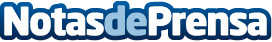 Detecpa.2: Beneficios de los suelos de madera en verano para hogares y espacios comercialesDetecpa.2, empresa dedicada a la instalación de tarimas flotantes y suelos laminados, destaca las ventajas de optar por suelos de madera durante el verano, proporcionando confort y estilo a hogares y espacios comercialesDatos de contacto:Detecpa.2Detecpa.291 723 01 99Nota de prensa publicada en: https://www.notasdeprensa.es/detecpa-2-beneficios-de-los-suelos-de-madera Categorias: Interiorismo Servicios Técnicos Mobiliario http://www.notasdeprensa.es